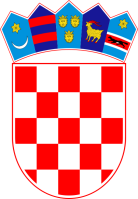            REPUBLIKA HRVATSKA KRAPINSKO – ZAGORSKA ŽUPANIJA                 OPĆINA HUM NA SUTLI                     OPĆINSKO VIJEĆE KLASA:             361-08/18-01/7 URBROJ:          2214/02-01-19-2 Hum na Sutli,  18. prosinca 2019.                Na temelju članka 67. Zakona o komunalnom gospodarstvu  (“Narodne novine” br. 68/18, 110/18) i članka 15. Statuta Općine Hum na Sutli ("Službeni glasnik KZŽ" br. 11/13, 7/18), Općinsko vijeće Općine Hum na Sutli na sjednici održanoj 17. prosinca 2019. godine donijelo je I. Izmjenu i dopunu Programaizgradnje javne rasvjete u 2019. godinite plana izgradnje javne rasvjete u 2020. i 2021. godiniČlanak 1.U Programu izgradnje javne rasvjete u 2019. godini te planu izgradnje javne rasvjete u 2020. i 2021. godini ("Službeni glasnik Krapinsko-zagorske županije" br. 2/19),  mijenjaju se stavci I.A, I.B i I.C te glase:I.A./ 2019. godina1. Brezno Donje – Tutnjević2. Lupinjak: Završki – Pavleković – Potočnik3. Poredje – ŽC- Štruklec – Bračun4. Hum na Sutli: Klauže – Turneri5. LastineIzgradnja javne rasvjete financirat će se iz:proračuna jedinice lokalne samoupraveI.B./ 2020. godinaPrišlin (crkva) – Mali Tabor (križ)Druškovec Humski: Lipnjak – KraljRusnica (DC 206) – BodrenMali Tabor - Mikša - raskršće Lugarić - CerovskiIzgradnja javne rasvjete financirat će se iz:proračuna jedinice lokalne samoupraveI.C./ 2021. godina1. Klenovec Humski (Pivnica Cantina) – Majerić - RampaIzgradnja javne rasvjete financirat će se iz:proračuna jedinice lokalne samoupraveČlanak 2.Ova I. Izmjena i dopuna Programa izgradnje javne rasvjete u 2019. godini te plana izgradnje i asfaltiranja nerazvrstanih cesta u 2020. i 2021. godini sastavni je dio II. Izmjene i  dopune Proračuna općine Hum na Sutli za 2019. godinu.Ova I. Izmjena i dopuna Programa izgradnje i asfaltiranja nerazvrstanih cesta u 2019. godini te plana izgradnje i asfaltiranja nerazvrstanih cesta u 2020. i 2021. godini objavljuje se u "Službenom glasniku Krapinsko-zagorske županije”.                            	     								    PREDSJEDNIK                                                                                                                                 OPĆINSKOG  VIJEĆA							                Goran Križanec, bacc.ing.techn.inf.